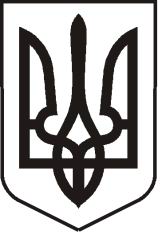                                                        У К Р А Ї Н АЛ У Г А Н С Ь К А    О Б Л А С Т ЬП О П А С Н Я Н С Ь К А    М І С Ь К А    Р А Д АШОСТОГО СКЛИКАННЯРОЗПОРЯДЖЕННЯміського голови10.12.2018 р.                 м. Попасна                                          № 299  Про сплату нотаріальних послуг В зв'язку з необхідністю звернення до Попаснянської державної нотаріальної контори за одержання витягу з Державного реєстру обтяжень рухомого майна, відповідно до ч.2 Постанови КМ України №386 від 24.05.2017 та п.20 ч.4 ст.42 Закону України «Про місцеве самоврядування в Україні»:1.Фінансово-господарському відділу виконкому міської ради здійснити оплату державного мита  у сумі 5 539,00 (п’ять тисяч п’ятсот тридцять дев’ять гривень) 15 копійок.               Оплату державного мита здійснити за наступними реквізитами:               Отримувач коштів – Головне територіальне управління юстиції у Луганській області               Код отримувача (код за ЄДРПОУ) - 34941884                Банк отримувача:  Державна казначейська служба України               Код банку отримувача:  (МФО) 820172               Рахунок отримувача: 31259237100872               Призначення платежу: послуги Попаснянської державної нотаріальної контори, код платної послуги 01-31.2.Контроль за виконанням цього розпорядження покласти на начальника фінансово-господарського відділу виконкому міської ради  Омельченко Я.С. Міський голова                                                            Онищенко Ю.І.Водолазський, 2 05 65